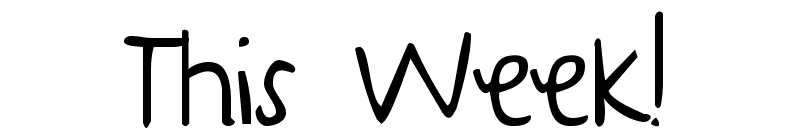 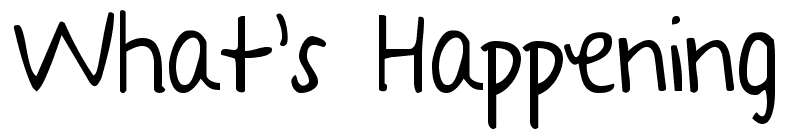 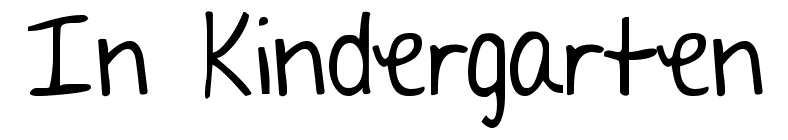 April 24-April 28thNotes:Please notice as the year continues to come to a closure, It’s VERY important your child is demonstrating safe and in control behavior.   During walking and bus field trips this is EXPECIALLY important!  We will continue to walk to the library each week.  If you want your child to check out books, please send in a library card with them.  I cannot check out for them.  Testing and assessments will continue to happen the last few months   Be sure your child has a water container/bottle here each day.  I will be sending them home on  Fridays for washing  Thanks! We have our music work-share and our KG Teachable Math projects on Friday May 5th.  The times are 2:35-3:00ish KG Mr. JEREMY Math presentation/projects and then following at 3:30-4:30  K-3 Music work-share concert.    A few learning goals I have for this week:Be able to create and solve single digit addition and subtraction problems.  These include number sentences and number bonds to match them.  Be able to create a readable “word sort” book.Know my phone number and address with little to no guidanceCreate a word with letters given…CVC word and othersExplain several facts about worms. READ –RETELL- READ –RETELL –READ –RETELL   Monday24thWord & letter work related to NEW GROUPING personal word sorts Music and movement with Mrs. Sarah presentation practiceFinish 3/D worms and observational drawings of our live worms “A Fish is A Fish” shared reading and fish creation/decoratingStorybook work mat using characters/beginning/middle/endFor an organization toolModule 6   Counting sticks/straws into piles of ten.Preparing our “Teachable Math” projects—WE will be the teachers!Tuesday25thWord & letter work related to making a classroom fictional storybookLIBRARY WALK---bring your library cards for check out opportunities.  We will focus on locating fiction vs. nonfiction ---This will change to Thursdays 1:25-2:30 for the remainder part of the year!  **I cannot get your child a library card, Sorry you will need to stop by to fill one out.  All friends will have opportunities to look and explore with books!  Sun/light study  --natural and artificial light activity10 ones and _____ones areWednesday26thWord & letter work related to classroom fictional storybookMusic and movement with Mrs. Sarah presentation practiceGood strong readers make connections and think about what is next with their readingsTeachable Math project finalizations /lesson 4 counting straws the ten way to 19  Thursday27th*Special Guest  Hennepin County Recycling person—2:00-2:20  Recycling worksWord & letter work related to word scrambles.  Making a words with letters I can find.  Readers share their stories with other students.  This process is used to focus on the re-tell.  I will be starting our reading assessments soon!  One big part of the testing is remembering to provide detail to your re-tell!!    Remember---Beginning, middle, middle, middle, end with character names and detail Friday28th  Regular morning meeting today with your community  Creating our word sort book.  Use our past personal sort words to create a readable storybook.   Other invertebrate animals…..what and where/habitat? Using 10 & 20 in number bonds